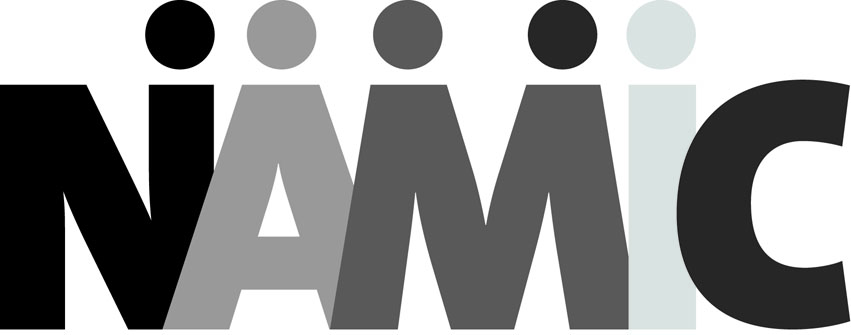 NATIONAL ASSOCIATION FOR MULTI-ETHNICITY IN COMMUNICATIONS30th ANNUAL NAMIC CONFERENCEREGULAR REGISTRATION FORMRegister me for the 30th Annual NAMIC Conference as follows:□$725 – Single Day Rate for Tuesday, September 20□$525 – Single Day Rate for Wednesday, September 21NameTitleCompanyAddressCity/State/Zip CodePhone NumberFAX NumberEmail (required)PAYMENT:		□Check (made payable to NAMIC, Inc.)	□Credit CardI authorize NAMIC to charge $_______________ to my:	□American Express	□Discover							□Master Card		□VisaSignatureName on Credit CardCard NumberExpiration DateAuthorization CodeBilling Address (if different than above)City/State/Zip CodeChecks should be made out to NAMIC Inc. and mailed to:  NAMIC, 50 Broad Street, Suite 1801, New York, NY 10004Email completed form to: Sandra Girado, Vice President, Events and Partner Relations at sandra.girado@namic.com 